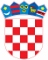            REPUBLIKA HRVATSKAKRAPINSKO-ZAGORSKA ŽUPANIJA                         Ž U P A NKLASA: 007-02/18-01/103URBROJ: 2140/01-02-18-7Krapina, 9. svibnja 2018.                  Na temelju članka 32. Statuta Krapinsko-zagorske županije (Službeni glasnik Krapinsko-zagorske županije, broj: 13/01, 5/06, 11/09, 14/09, 11/13, 26/13 – pročišćeni tekst i 13/18) i članka 20., stavka 1. Pravilnika o financiranju programa i projekata od interesa za opće dobro koje provode udruge na području Krapinsko-zagorske županije (Službeni glasnik Krapinsko-zagorske županije, broj: 30A/15), župan Krapinsko-zagorske županije donosiO D L U K Uo dodjeli financijskih sredstava prijaviteljima na Natječaj za prijavu programa i projekata udruga u području prevencije zdravlja, skrbi o mladima i ranjivim skupinama, ljudskih prava, demokratizacije i razvoja civilnog društvaČlanak 1.                 Ovom Odlukom dodjeljuju se financijska sredstva prijaviteljima na Natječaj za prijavu programa i projekata udruga u području prevencije zdravlja, skrbi o mladima i ranjivim skupinama, ljudskih prava, demokratizacije i razvoja civilnog društva.Članak 2.               U 2018. godini će se u okviru ovog Natječaja, financirati provedba programa i projekata sljedećih udruga:Članak 3.              Za provedbu ove Odluke zadužuje se nadležni Upravni odjel za zdravstvo, socijalnu skrb, udruge i mlade.Članak 4.              Ova Odluka objavit će se u „Službenom glasniku Krapinsko-zagorske županije“.                                                                                                                     Ž U P A N                                                                                                                    Željko KolarDostaviti:Upravni odjel za zdravstvo, socijalnu skrb, udruge i mlade,Upravni odjel za financije i proračun,„Službeni glasnik Krapinsko-zagorske županije“, za objavu,Za Zbirku isprava,Pismohrana. RED. BR. NAZIV UDRUGE NAZIV PROJEKTA OSTVARENI BODOVI U 2018.IZNOS POTPORE1.	Udruga Regenerator, Zabok 	Prevencija ovisnosti u mladih pomoću urbane kulture27,310.0002.Planinarsko društvo "Strahinjčica", KrapinaUpoznajmo Strahinjčicu27,07.5003.Udruga umirovljenika RadobojAktivni i u mirovini19,02.5004.Gornjostubička udruga Lipin cviet, Gornja StubicaRuka dobrote22,35.0005.Udruga umirovljenika općine TuheljKulturno povjesna baština - Trakovčan i Lepoglava17,02.5006.Gljivarsko društvo "Medenka", Zlatar Gljivarenje v Zlatarskom kraju 2018.16,72.5007.Aikido klub "Hohoemi", Oroslavje Haiku kraj mogile23,05.0008.Hrvatsko planinarsko društvo „Kunagora“ PregradaŠetnjom do zdravlja -201828,010.0009.Lokalna akcijska grupa Zagorje -Sutla, Zagorska SelaMreža2 - Mogućnosti Razvoja Emancipacije Žena na kvadrat28,312.50010.Udruga oboljelih od dijabetesa KrapinaUnapređenje zdravstvenog i socijalnog statusa oboljelih od dijabetesa20,35.00011.Udruga osoba s intelektualnim teškoćama KrapinaKlubovi "Naš drugi dom"31,017.50012.Krapinski neandertalci - Pleme špiljskog medvjeda, KrapinaAnimacija na manifestacijama KZŽ-a u 2018. godini14,02.50013.Društvo "Naša djeca", Sveti Križ Začretje 13. "Kinč moje babice"20,05.00014.Kulturno umjetničko društvo „Zagorec“ RadobojSlobodno vrijeme-mažoret ples!21,35.00015.Društvo "Naša djeca" RadobojUređenje dječjih igrališta na području Općine Radoboj23,77.50016.Nogometni klub "Radoboj"Dječja škola nogometa22,75.00017.Udruga osoba s poteškoćama u razvoju "Sunce", Zabok Unapređenje kvalitete života osoba s posebnim potrebama16,02.50018.Začretske mažoretkinje, Sveti Križ Začretje Zdravim načinom života do promocije u Europi22,75.00019.Hrvatsko planinarsko društvo "Gradina", KonjščinaMala planinarska škola22,07.50020.Kulturno umjetničko društvo "Pregrada", PregradaMala škola tambure24,77.50021.Udruga hrvatskih branitelja liječenih od posttraumatskog stresnog poremećaja KZŽ, OroslavjePrevencija suicida i ostalih bolesti hrvatskih branitelja i članova njihovih obitelji 20,05.00022.Matica umirovljenika grada Zaboka, ZabokPrevencija zdravlja, skrb i briga o osobama treće životne dobi-umirovljenicima18,02.50023.Društvo psihologa Krapinsko-zagorske županije, Zabok Edukacija i senzibilizacija djece, roditelja i nastavnika u srednjim školama KZŽ o problemu suicida mladih27,310.00024.Društvo "Naša djeca", MačeIgrom do škole19,75.00025.Udruga kostelskih žena Kostel, PregradaRekreacijom do zdravlja24,77.50026.Kućna pomoć, LoborOrganizirane dnevne aktivnosti za starije osobe Lobor28,010.00027.Stolnoteniski klub ZabokUnapređenje tjelesnog i psihofizičkog zdravlja djece i mladih na području KZŽ24,37.50028.Udruga invalida Donja StubicaProgram rada 31,320.00029.Hrvatski Crveni križ, Gradsko društvo Crvenog križa, KlanjecKlub liječenih alkoholičara Klanjec- KLAK29,315.00030.Udruga uzgajatelja malih životinja "Zagorje", PregradaOrganiziranje i održavanje izložbi18,72.50031.Matica umirovljenika Kraljevec na Sutli3. doba - socijalna integracija osoba 3. životne dobi23,05.000
32.Moto za razvoj alternativne kulture, Krapina Stare igre za mlade naraštaje22,75.00033.Društvo osoba oštećena sluha Krapina, KrapinaPISMO-GLAVA23,37.50034.Malonogometni klub JesenjeIgra više za zdravije tijelo22,75.00035.Zagorski informatičko - robotički klub Sveti Križ ZačretjeNapredna robotika za učenike osnovnih škola19,65.00036.Klub liječenih alkoholičara "Zviranjek", MačePrevencija ovisnosti o alkoholu kod svojih dobnih skupina19,02.50037.Regionalni  klub IPA Hrvatsko zagorje, ZabokSudjeluj u prevenciji stresa i razmjeni iskustva18,32.50038.Društvo invalida rada Krapina, KrapinaRedovna djelatnost24,07.50039.Udruga Petrože - Krušljevo Selo, OroslavjeA kaj štrumfaš 2.029,012.50040.Građanska organizacija za kulturu "GOKUL", ZabokPermakulturni vrt u školskom dvorištu26,37.50041.Stanica planinarskih vodiča Zagorje, PregradaSigurno u planine 26,06.00042.Društvo "Naša djeca" Kraljevec na SutliKIDZ 2 Krenimo Igrom Do Zdravlja 225,07.50043.Društvo "Naša djeca", TuheljSmijeh na dječjem igralištu26,37.50044.Društvo „Naša djeca“ Zabok, Zabok Zdravo i fino 32,020.00045.Mačanske mažoretkinje "Alina", Mače Stupajmo zajedno jače23,05.00046.Udruga slijepih Krapinsko-zagorske županije, KrapinaSocijalno uključivanje slijepih u život zajednice32,322.50047.Društvo "Naša djeca" KumrovecLikovna kolonija Društava naša djeca Krapinsko-zagorske županije, Kumrovec 2018.16,72.50048.Udruga žena Vrtnjakovec, Krapinske Toplice Tradicijski običaji i rekreativno sportski susreti 2018.27,610.00049.Udruga za prevenciju ovisnosti, pomoći ovisniku i povremenom uzimatelju opojne droge i obitelji  "Moji dani", ĐurmanecNe moraš probati da znaš28,010.00050.Hrvatski Crveni križ, Gradsko društvo Crvenog križa, KrapinaZdravstvena prevencija za bolju budućnost naše djece32,020.00051.MATHKAJ - Matematičko društvo Krapinsko-zagorske županijeMatematikom za bolje sutra -4. MathFest i 1. MathTrek 2018.21,75.00052.Filatelističko društvo Zaboky Zabok , ZabokPromocija Krapinsko-zagorske županije i rad s mladima kroz filateliju19,02.50053.Udruga distrofičara Krapina"Jednaki u zajednici"35,327.00054.Djeca sunca, KrapinaViše smijeha, manje stresa25,77.50055.Udruga Sveta Ana Krapinsko-zagorske županije, LoborProgramske aktivnosti za stvaranje jednakih mogućnosti32,020.00056.Društvo multiple skleroze Krapinsko-zagorske županije, ZabokMožemo sve35,026.00057.Društvo "Naša djeca"  Pregrada Učimo i rastimo zajedno-program rada Društva Naša djeca Pregrada za 2018. godinu26,77.50058.Društvo „Naša djeca“ Donja StubicaDječje ljeto u Stubici22,65.00059.Udruga osoba s invaliditetom Krapinsko-zagorske županije, ZlatarPomoć u kući i prijevoz osoba s invaliditetom23,37.50060.Udruga mažoretkinje Dubrovčan, Veliko Trgovišće Program socijalizacije djece i mladih i promocija općine Veliko Trgovišće16,02.50061.Udruga hrvatskih dragovoljaca Domovinskog rata, Podružnica KZŽ, ZabokPokrenimo se, sutra može biti kasno28,712.50062.Kulturno umjetničko društvo BelecMala škola dječjeg folklora Hajd' u kolo, dječice!25,07.50063.Udruga mladih Feniks, Oroslavje12. O'Rock fest29,715.00064.Društvo „Naša djeca“ BudinščinaProgram rada Društva Naša djeca Budinščina20,75.00065.Udruga fizioterapeuta i radnih terapeuta Zagorja, Oroslavje Program H2 za bolje sutra njima31,720.00066.Udruga za zaštitu prirode, okoliš  i održivi razvoj Eko Zagorje, Zabok                                                      Program rada za 2018.27,310.00067.Nogometni klub Mladost, ZabokSvi smo mi ok27,07.50068.Udruga invalida Bedekovčina, BedekovčinaI mi smo dio zajednice30,317.50069.STUB - KLUB Multimedijalni centar, Donja StubicaProgram "STUB-KLUB"-a za 2018. godinu31,017.50070.Put mogućnosti, Donja StubicaKreativni i aktivni bez ograničenja24,07.500